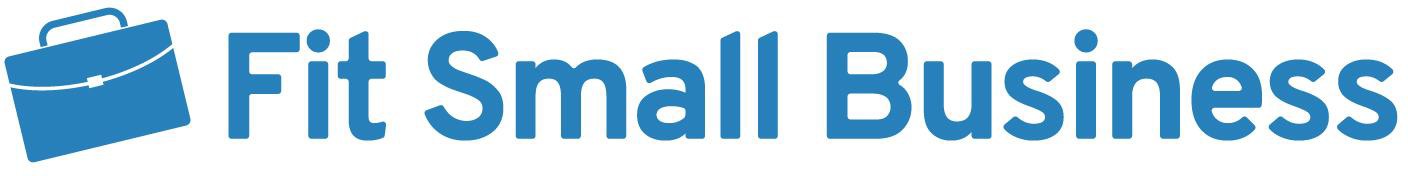 Sample InMail Template[Your name, title, and contact number or email] Dear [Contact Name]My name is [your first name] and I am the [business owner, CEO, HR/recruiter] for [company name]. We provide [list business product or services] to over [xx] satisfied customers per year.Your LinkedIn profile caught my attention because [list reasons] and I am hoping you will consider applying to the open position [list position name or url link] we have at our company.The positive comments on your profile are reason enough for me to want to talk with you. Warm regards,[Your name, title, and contact number or email]